PONEDELJEK, 14. 12. 2020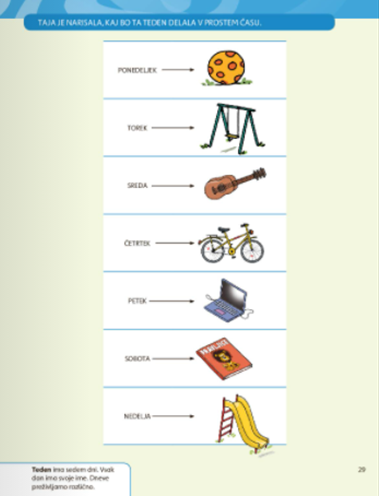 PREDMETNAVODILAOPOMBESLOSpodnje zloge naj ti mami napiše v zvezek za slovenski jezik na začetek vrstice, ti pa zlog zraven prepiši do konca vrstice. Vmes naredi za prstek presledka. Zloge tudi preberi.LA  LA  LA  LA  LA  LA  LA  LA  LA  LA  LA  LA  LA  LA  LALE  LE  LE  LE  LE  LE  LE  LE  LE  LE  LE  LE  LE  LE  LELI  LI  LI  LI  LI  LI  LI  LI  LI  LI  LI  LI  LI  LI  LI  LI  LI  LI  LILO  LO  LO  LO  LO  LO  LO  LO  LO  LO  LO  LO  LO  LOLU  LU  LU  LU  LU  LU  LU  LU  LU  LU  LU  LU  LU  LU 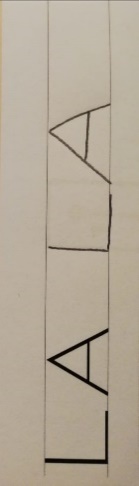 Fotografijo opravljenega dela starši pošljejo po e-pošti.MATV delovnem zvezku na strani 32 zgoraj opiši sliko. Spodaj pa ugotovi, koliko enot je v skupini.Na strani 33 nariši toliko pik in črtic, kot je stvari na posamezni sliki in zapiši s številko. Poglej si primer, ki je že rešen.Fotografijo opravljenega dela starši pošljejo po e-pošti.SPOPod tabelo si oglej sliko Tajinega tedna, kaj bo delala v prostem času? Za vsak dan opiši, kaj bo Taja počela. Kaj pa ti počneš v prostem času vsak da v tednu? Ponovi dneve v tednu s pomočjo pesmice:https://www.youtube.com/watch?v=R5vNedmofnA&feature=youtu.be&fbclid=IwAR04SwkxvjCFYpb_B-tUGz7ygp_9mH_Zt2AsWixOt4Kh43ZNlIabxgS ŠPOKer je zunaj napovedano suho vreme se z družino odpravi ven na dolg sprehod.